ПУСКОВЫЕ УСТРОЙСТВАУЭМП – устройство электромагнитного пускаУстройство электромагнитное пусковое, предназначено для приведения в действие исполнительных механизмов запорной арматуры оборудования пожаротушения.Электромагнитные пусковые устройства выпускаются различных исполнений:- для запуска хладоновых модулей и распределительных устройств (имеют маркировку УЭМП)- для запуска углекислотных модулей (имеют маркировку УЭМП СО2)Также все виды электромагнитных пусковые устройств могут быть выполнены во взрывозащищенном исполнении, имеют маркировку в наименовании «ВЗ» «1Ex mb II T5 X» и предназначены для эксплуатации во взрывоопасных зонах согласно 7.3 Правил устройства электроустановок (ПУЭ) и другим нормативным документам, регламентирующим установку оборудования во взрывоопасных средах категории IIС группы Т5 согласно ТР ТС 012/2011. Электромагнитное пусковое устройство может применяться:- с запорно-пусковыми устройствами (ЗПУ) ЗПУ-012, ЗПУ-032, ЗПУ-050, ЗПУ-232 (производства ООО «ПожСоюз»), В480, В481 (Ceodeux);- во всех типах распределительных устройств (РУ) производства ООО «ПожСоюз».УЭМП – устройство электромагнитного пускаДлина выступающей части штока до и после срабатывания – рисунок 1.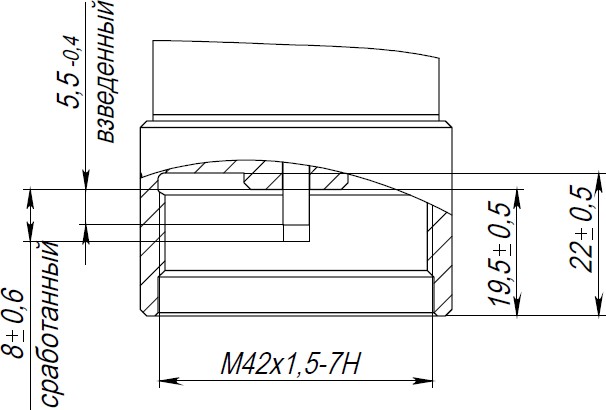 УПП – устройство пневматического пускаУстройство, предназначено для приведения в действие исполнительныхмеханизмов запорной арматуры оборудования пожаротушения, расположенного внутри строений.Пускатель может применяться:с запорно-пусковыми устройствами (ЗПУ) ЗПУ-016, ЗПУ-032, ЗПУ-050, ЗПУ-232 (производства ООО «ПожСоюз»), В0480, В0481 (Ceodeux);- во всех типах распределительных устройств (РУ) производства ООО «ПожСоюз».Устройства поставляются отдельно от вышеуказанного оборудования пожаротушения и устанавливаются на его запорные и распределительные устройства при монтаже на месте эксплуатации.УПТ – устройство пиротехнического пускаУстройство, предназначено для приведения в действие исполнительныхмеханизмов запорной арматуры оборудования пожаротушения, расположенного внутри строений.Пускатель может применяться:с запорно-пусковыми устройствами (ЗПУ) ЗПУ-016, ЗПУ-032, ЗПУ-050, ЗПУ-232 (производства ООО «ПожСоюз»), В0480, В0481 (Ceodeux); во всех типах распределительных устройств (РУ) производства ООО «ПожСоюз».Устройства поставляются отдельно от вышеуказанного оборудования пожаротушения и устанавливаются на его запорные и распределительные устройства при монтаже на месте эксплуатации.Наименование техническойхарактеристикиУЭМППМСА.303313.001УЭМП СO2ПМСА.303313.002Способ пускаЭлектрический или ручной (приналичии)Электрический или ручной (приналичии)Инициирующий элементСоленоид или эксцентрик (при ручномпуске)Соленоид или эксцентрик (при ручномпуске)Параметры электрического пускового импульса:напряжение, Всила тока, А, не болеедлительность импульса, с, не менееот 21,6 до 26,40,51от 21,6 до 26,40,51Сила тока в цепи контроля припроверке целостности цепи, А, не более0,050,05Сопротивление цепи соленоида, Ом6060Потребляемая мощность, Вт, не более4,54,5Степень защиты оболочки поГОСТ14254IP65IP65Номинальное толкающее усилие наштоке, Н130220Номинальное усилие на ручномдублере, Н, не более100150Присоединительная резьба кустройству пожаротушенияМ42х1,5М42х1,5Габаритные размеры, мм:АБВ9668,517913489200Масса, кг, не более1,02,513. Назначенный ресурс, не менее500 срабатываний500 срабатываний14. Срок службы с составе оборудованияпожаротушения, лет10*10*Наименование технической характеристики УППЗначение1.Способ пускаПневматический илиручной2.Инициирующий элементпневмоцилиндр3.Параметры пускового импульса:давление, МПа (кг/см2)длительность импульса, с, не менееот 1,08 до 14,7 (от 11 до 150)24.Степень защиты оболочки по ГОСТ14254IP655.Диапазон толкающего усилия на штоке, Н75…2506.Номинальное усилие на ручном дублере, Н, не более1507.Присоединительная резьба к устройствупожаротушенияМ42х1,58.Габаритные размерыСм. приложение А9.Масса, кг, не более0,710. Ресурс срабатываний50011.Срок службы с составе оборудованияпожаротушения, лет30*Примечание:*-при проведение текущего ремонта по ПМСА.303384.001 РДПримечание:*-при проведение текущего ремонта по ПМСА.303384.001 РДНаименование технической характеристики УПТЗначение1.Способ пускаПиротехнический илиручной2.Инициирующий элементпиропатрон3. Параметры электрического пускового импульса:напряжение, Всила тока, Адлительность импульса, сот 9 до 27от 0,47 до 0,53от 0,5 до 24.Степень защиты оболочки по ГОСТ14254IP655.Диапазон толкающего усилия на штоке, Н75…2506.Номинальное усилие на ручном дублере, Н, не более1507.Присоединительная резьба к устройствупожаротушенияМ42х1,58.Габаритные размерыСм. приложение А9.Масса, кг, не более0,910. Ресурс срабатываний500*11.Срок службы с составе оборудованияпожаротушения, лет30**Примечание:* - при замене источника газа после каждого срабатывания**-при проведение текущего ремонта по ПМСА.303384.001 РДПримечание:* - при замене источника газа после каждого срабатывания**-при проведение текущего ремонта по ПМСА.303384.001 РД